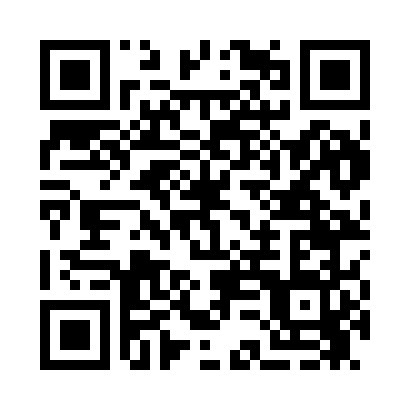 Prayer times for Cross Fork, Pennsylvania, USAMon 1 Jul 2024 - Wed 31 Jul 2024High Latitude Method: Angle Based RulePrayer Calculation Method: Islamic Society of North AmericaAsar Calculation Method: ShafiPrayer times provided by https://www.salahtimes.comDateDayFajrSunriseDhuhrAsrMaghribIsha1Mon4:005:421:155:178:4910:302Tue4:015:421:155:178:4910:303Wed4:025:431:165:178:4810:294Thu4:035:431:165:178:4810:295Fri4:035:441:165:178:4810:286Sat4:045:451:165:178:4810:287Sun4:055:451:165:178:4710:278Mon4:065:461:165:178:4710:269Tue4:075:471:175:178:4610:2610Wed4:085:471:175:178:4610:2511Thu4:095:481:175:178:4510:2412Fri4:105:491:175:178:4510:2313Sat4:125:501:175:178:4410:2214Sun4:135:501:175:178:4410:2115Mon4:145:511:175:178:4310:2016Tue4:155:521:175:178:4310:1917Wed4:165:531:185:178:4210:1818Thu4:175:541:185:178:4110:1719Fri4:195:541:185:178:4010:1620Sat4:205:551:185:178:4010:1521Sun4:215:561:185:168:3910:1322Mon4:235:571:185:168:3810:1223Tue4:245:581:185:168:3710:1124Wed4:255:591:185:168:3610:1025Thu4:276:001:185:158:3510:0826Fri4:286:011:185:158:3410:0727Sat4:296:021:185:158:3310:0628Sun4:316:031:185:158:3210:0429Mon4:326:041:185:148:3110:0330Tue4:336:051:185:148:3010:0131Wed4:356:061:185:148:2910:00